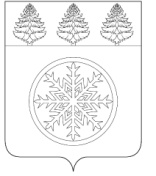 РОССИЙСКАЯ ФЕДЕРАЦИЯИРКУТСКАЯ ОБЛАСТЬконтрольно - счетная палатаЗиминского городского муниципального образованияЗаключение № 03-зна проект решения Думы Зиминского городского муниципального образования «Об утверждении отчета об исполнении  прогнозного плана приватизации муниципального имущества Зиминского городского муниципального образования на  2021 год»16 марта 2022 г.                                                                                                                              г. ЗимаЗаключение на проект решения Думы Зиминского городского муниципального образования «Об утверждении отчета об исполнении прогнозного плана приватизации муниципального имущества Зиминского городского муниципального образования на 2021 год» (далее – проект решения) подготовлено в рамках исполнения полномочий, предусмотренных п.5 ч.2 ст.9 Федерального закона от 07.02.2011 г. № 6-ФЗ «Об общих принципах организации и деятельности контрольно-счетных органов субъектов Российской Федерации и муниципальных образований», осуществления последующего контроля за соблюдением установленного порядка управления и распоряжения имуществом, находящимся в собственности Зиминского городского муниципального образования, в соответствии с п. 2.7 раздела 2 Положения о приватизации муниципального имущества Зиминского городского муниципального образования,  утвержденного решением Думы Зиминского городского муниципального образования от 28.06.2018 г.  № 361 (с изменениями от 24.06.2021 г. № 144).               Данный проект решения внесен в Думу Зиминского городского муниципального образования Комитетом имущественных отношений, архитектуры и градостроительства администрации Зиминского городского муниципального образования (далее – Комитет). В Контрольно-счетную палату Зиминского городского муниципального образования (далее -  Контрольно-счетная палата) поступил:-  проект решения Думы Зиминского городского муниципального образования «Об утверждении отчета об исполнении прогнозного плана приватизации муниципального имущества Зиминского городского муниципального образования  на 2021 год»;- отчет об исполнении прогнозного плана приватизации муниципального имущества Зиминского городского муниципального образования на 2021 год;- пояснительная записка к проекту решения.           По результатам экспертизы проекта решения установлено, что прогнозный план приватизации муниципального имущества на 2021 год,  утвержден  решением Думы Зиминского городского муниципального образования от 26.11.2020 г. № 103 «Об утверждении  прогнозного плана приватизации имущества Зиминского городского муниципального образования на 2021 год», в который  включены объекты муниципальной собственности:             - по разделу 2 «Недвижимое имущество» три объекта:            1.  Нежилое здание овощехранилища одноэтажное, кирпичное общей площадью 515,2 кв. м., 1977 года постройки, кадастровый № 38:35:010256:371, Иркутская область, город  Зима, переулок  Подъездной, 9;             2. Нежилое здание площадью 477,7 кв. м., 1977 года постройки, кадастровый № 38:35:010256:372, Иркутская область, город  Зима, переулок  Подъездной, 9;             3.  Нежилое встроенное помещение, площадью 51,1 кв. м, кадастровый № 38:35:010106:1759, Иркутская область, город Зима, улица Каландарашвили, 2, помещение 1.- по разделу 3 «Движимое имущество»  один объект: 1. ВАЗ-21074, регистрационный знак Н058СТ 38, 2006 года выпуска, Идентификационный номер (VIN) ХТА21074062459460, цвет вишневый, модель, № двигателя 21067, 8739033, кузов (кабина) 2459460. Прогнозный объем поступлений от приватизации муниципального имущества в местный бюджет составил 4491,3 тыс.руб.  Решением  Думы Зиминского городского муниципального образования от 15.04.2021 г. № 128 в прогнозный план приватизации внесены изменения и дополнения, в соответствии с которыми исключены два объекта из перечня объектов  раздела  2  «Недвижимое имущество»  прогнозного плана  пункты 1, 2 следующего содержания:            1. Нежилое здание овощехранилища одноэтажное, кирпичное общей площадью 515,2 кв. м., 1977 года постройки, кадастровый № 38:35:010256:371, Иркутская область, город  Зима, переулок  Подъездной, 9             2. Нежилое здание площадью 477,7 кв. м., 1977 года постройки, кадастровый № 38:35:010256:372, Иркутская область, город  Зима, переулок  Подъездной, 9. В отношении данных объектов недвижимости 4 раза объявлялись торги, которые были признаны несостоявшимися. На момент внесения изменений в план приватизации истек срок действия отчетов оценки рыночной стоимости  объектов.  Для объявления торгов необходимо заказывать новые отчеты рыночной стоимости, что повлечет дополнительные расходы местного бюджета.  Рыночная стоимость данных объектов составила 3037,4 тыс. с учетом НДС.В целях повышения доходной части бюджета прогнозный план приватизации раздел 3 «Движимое имущество» дополнен пунктами 2,3,4 следующего содержания:            2.  ЗИЛ 131 МТО-АТ регистрационный знак  29-45 ИРЛ 38, 1977 года изготовления;            3.  ЗИЛ 131Н грузовой-бортовой  регистрационный знак Т313РЕ 38, 1990 года изготовления;            4.   2ПТС-44 прицеп регистрационный знак Т313РЕ 38, 1990 года изготовления.Рыночная стоимость данных объектов составила 92,4 тыс.руб. с учетом НДС.С учетом внесенных в план приватизации  уточнений  плановая сумма доходов на 2021 год составила 1546,3 тыс.руб. Откорректированным планом приватизации планировалось приватизировать 5 объектов недвижимости.Отчет содержит перечень приватизированного муниципального имущества с указанием способа, даты публикации объявления о приватизации и цены сделки приватизации.   Экспертиза проекта решения показывает, что в соответствии со статьей 15 Федерального закона «О приватизации государственного и муниципального имущества» от 21.12.2001 г. № 178-ФЗ (ред. от 31.07.2020)   Комитетом были  проведены соответствующие мероприятия по информационному обеспечению о продаже муниципального имущества (размещение в сети Интернет).Отчет об исполнении прогнозного плана приватизации муниципального имущества Зиминского городского муниципального образования на 2021 год является составной частью отчета об исполнении бюджета Зиминского городского муниципального образования 2021 год.Решением Думы Зиминского городского муниципального образования от 24.12.2020 г. № 105 «О бюджете Зиминского городского муниципального образования на 2021 год и плановый период 2022 и 2023 годов» (с изменениями от 23.12.2021 г. № 182) утверждены уточненные плановые назначения по коду 11400000000000000 «Доходы от продажи материальных и нематериальных активов» в сумме 1751,2 тыс.рублей, в т.ч. «Доходы от реализации иного имущества, находящегося в собственности городских округов (за исключением имущества муниципальных бюджетных и автономных учреждений, а также имущества муниципальных унитарных предприятий, в том числе казенных), в части реализации материальных запасов по указанному имуществу» в сумме 756,4 тыс.рублей «Доходы от продажи земельных участков, государственная собственность на которые не разграничена и которые расположены в границах городских округов» в сумме 994,8 тыс.рублей.Согласно отчету об исполнении бюджета Зиминского городского муниципального образования за 2021 год по ф.0503317, утвержденной Министерством финансов Российской Федерации, по состоянию на 01.01.2022 г. объем поступлений в бюджет составил 1760,4 тыс. рублей,  в т.ч. «Доходы от реализации иного имущества, находящегося в собственности городских округов (за исключением имущества муниципальных бюджетных и автономных учреждений, а также имущества муниципальных унитарных предприятий, в том числе казенных), в части реализации материальных запасов по указанному имуществу» в сумме 756,4 тыс.рублей «Доходы от продажи земельных участков, государственная собственность на которые не разграничена и которые расположены в границах городских округов» в сумме 1004,0 тыс.рублей.Следует отметить, что выполнение прогнозного плана приватизации (с учетом внесенных изменений)  на 2021 год по количеству единиц приватизированных объектов недвижимости муниципальной собственности составляет 100 %.  Контрольно-счетная палата полагает, что проект решения Думы Зиминского городского муниципального образования «Об утверждении отчета об исполнении прогнозного плана приватизации имущества Зиминского городского муниципального образования на 2021 год» не противоречит действующему законодательству и может быть рассмотрен Думой Зиминского городского муниципального образования в  представленной редакции.Председатель Контрольно-счетной	                         палаты Зиминского городскогомуниципального образования	                                  Е.В.Батюк